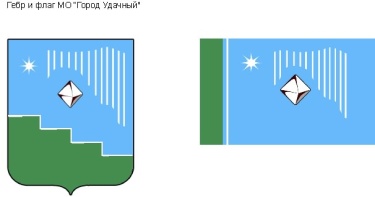 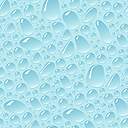 Центральная площадь 1, г. Удачный, Мирнинский район, Республика Саха (Якутия), 678188Факс: (41136) 5-03-70, тел. (41136) 5-25-70; e-mail: adm.udachny@mail.ru	ПОСТАНОВЛЕНИЕ	от «29» ноября 2023г.                                                                                        			№ 1085О внесении изменений в состав комиссии по соблюдению требований к служебному поведению муниципальных служащих администрации МО «Город Удачный» и урегулированию конфликта интересов, утвержденныйпостановлением от 21.11.2022 № 832В целях реализации Федерального закона от 02 марта 2007 года № 25-ФЗ «О муниципальной службе Российской Федерации», руководствуясь Указом Президента Российской Федерации от 1 июля 2010г. № 821  «О комиссиях по соблюдению требований к служебному поведению федеральных государственных служащих и урегулированию конфликта интересов», Указом Президента Республики Саха (Якутия) от 20 сентября 2010г. № 261 «О комиссиях по соблюдению требований к служебному поведению государственных гражданских служащих Республики Саха (Якутия) и урегулированию конфликта интересов»:ПОСТАНОВЛЯЮ: 	1. Внести изменения в состав комиссии по соблюдению требований к служебному поведению муниципальных служащих администрации МО «Город Удачный» и урегулированию конфликта интересов, утвержденный постановлением от 21.11.2022 № 832, и изложить его в редакции приложения к настоящему постановлению. 2. Опубликовать настоящее постановление с приложением в порядке, установленном Уставом МО «Город Удачный». Ответственный за направление настоящего постановления для размещения на официальном сайте МО «Город Удачный» и в газете «Информационный вестник» главный специалист по кадрам и муниципальной службе (Барбарук А.И.).3. Настоящее постановление вступает в силу со дня опубликования.4. Контроль исполнения настоящего постановления возложить на главного специалиста по кадрам и муниципальной службе Барбарук А.И.И.о. главы города							        О.Н. БалкароваПриложение к постановлению от «29» ноября 2023г.№ 1085Составкомиссии по соблюдению требований к служебному поведению муниципальных служащих администрации МО «Город Удачный» и урегулированию конфликта интересовПредседатель Комиссии – заместитель главы администрации по экономике и финансамЗаместитель председателя Комиссии – заместитель главы администрации по городскому хозяйствуСекретарь Комиссии – главный специалист по кадрам и муниципальной службеЧлены Комиссии:Главный специалист ответственный секретарь городского Совета депутатовИнженер по надзору за зданиями и сооружениямиГлавный специалист юристГлавный энергетик